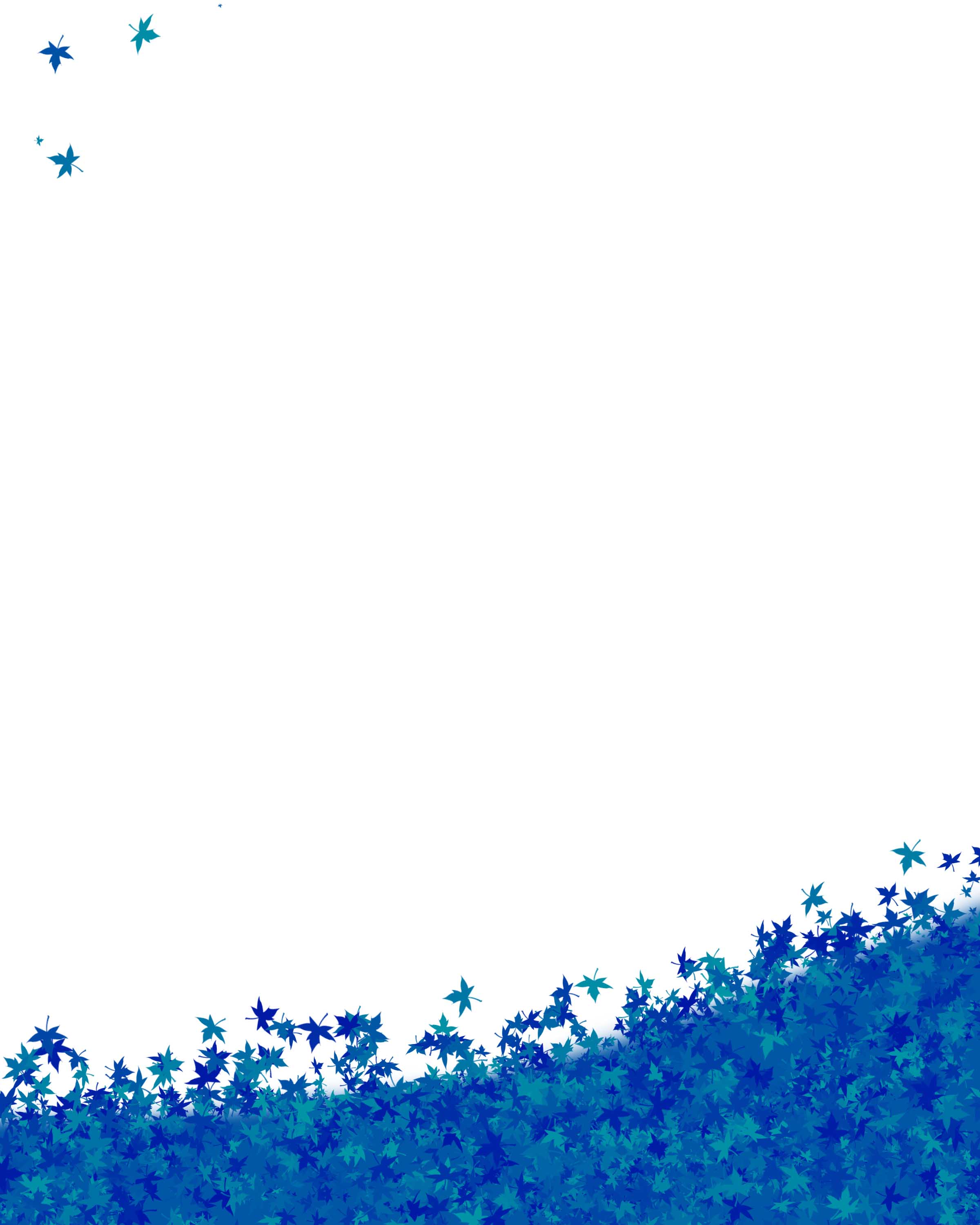 RISCA Fall ConferenceRI School Counselors: Guiding Students to Greatness!Call for Programs - Breakout Session ApplicationDo you have an innovative idea to share?  Perhaps you have something to offer our school counselors?  We are taking proposals for our Fall Conference between now and August 31, 2017Date: Friday, October 13, 2017Location:  Radisson Hotel Providence Airport in WarwickProgram Title:_________________________________________________________________________Audience: (Check all that apply.)  K-5                  6-8               9-12              Post-Secondary                   All Levels 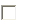 Program Description: (If your program is selected, this is the description that will be printed in the conference booklet)_____________________________________________________________________________________________________________________________________________________________________________________________________________________________________________________________________________________________________________________________________________________________________________________________________________________________________________________________________________________________________________________________________________________________________________________________________________________________Technology Requested:  ____________________________________________________________________	I will be bringing all necessary technologyPresenter’s Name(s): Presenter’s Job Title(s): Presenter’s School or Work Setting(s): Presenter’s Work or Cell Phone(s) and Email(s): Please submit this information via email to Stacy Haines-Mayne at hainesse@comcast.net or by mail to: Stacy Haines-Mayne, Chariho Regional High School, 453 Switch Road, Wood River Jct., RI 02894 by August 31st.